SPECIAL MEETINGOCTOBER 13, 2022A Special Meeting of the Town Board of the Town of Hampton, County of Washington and the State of New York was held at the Town Hall, 2629 State Route 22A, Hampton, New York on the 13th day of October, 2022.PRESENT:    David K. O’Brien-----------Supervisor	          Donald Sady-----------------Councilman                       Tamme Taran----------------Councilwoman                        Andrea Sweeney------------ Councilwoman - absent	          Michael Pietryka------------Councilman                         Rebecca Jones---------------Town Clerk   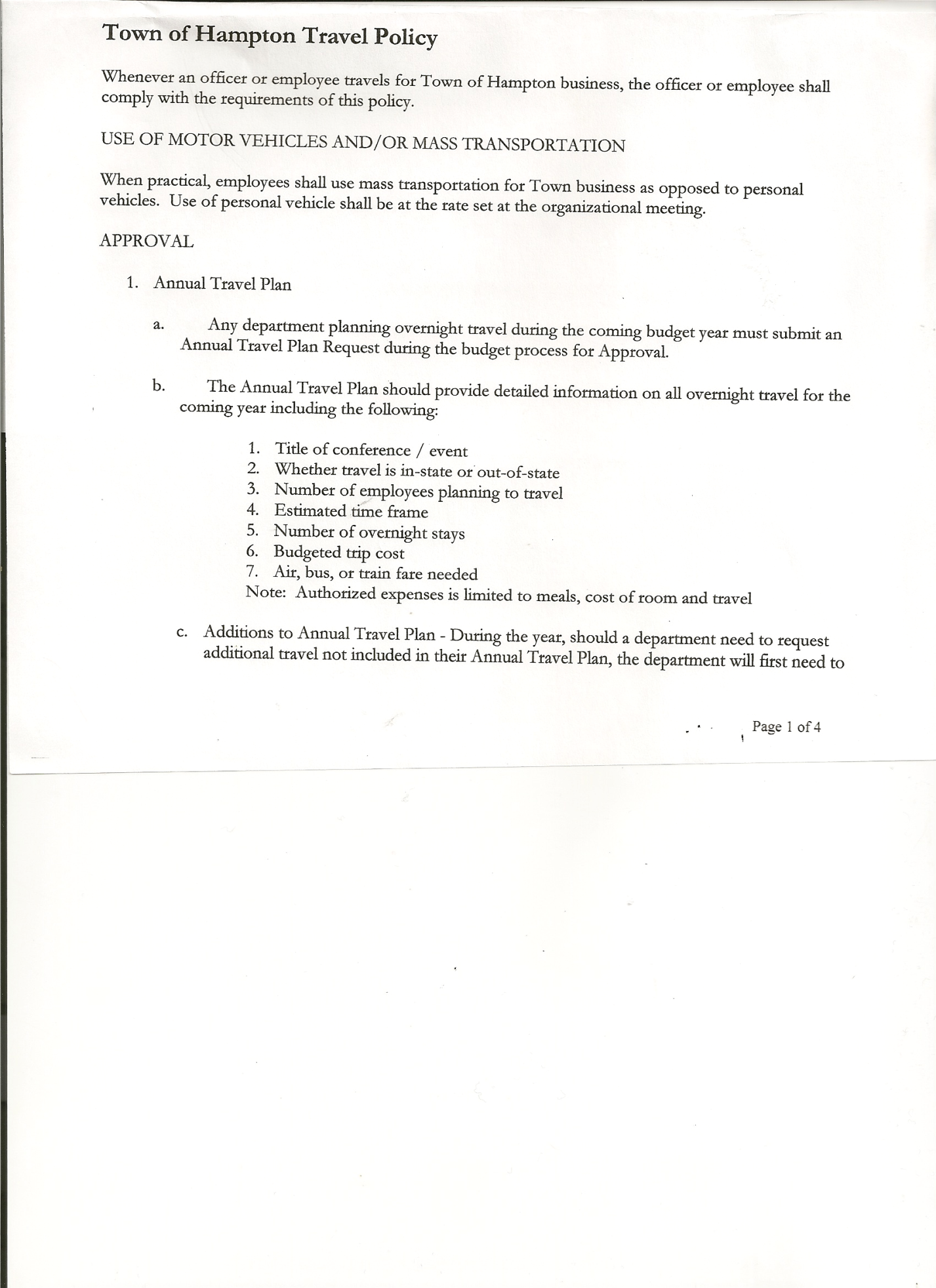 	          Camilla Shaw----------------Tax Collector/Deputy Town Clerk 	          Tyler McClure---------------Highway Superintendent	           Kim Perry--------------------Bookkeeper/Budget OfficerPlanning Board Member(s):….Bonnie Hawley, Chair, Richard Cole, Ginny Kinsey and Matthew PrattAlso present: Artie Pratt The Special Meeting was called to order by Supervisor O’Brien at 7:08pm, followed by the Pledge of Allegiance.  Location of Fire Exits were given.  Quorum of board members present.Town Clerk Jones read the Legal Notice of the Special Meeting (copy attached), which was published in The Post-Star on 10/7/2022.Supervisor O’Brien started the meeting by informing the Board that our current bookkeeper, Kim Perry is resigning her position, and that her position is considered a Civil Service Position.  He has spoken to  several individuals in town about the position.  None have shown any interest in going forward.  After speaking with the Town Attorney, it was advised that the Town appoint a Supervisor’s Clerk, which is not a Civil Service Position rather than a Bookkeeper.   The County Treasurer, Al Nolette recommended someone and Supervisor O’Brien had a conversation with him to see if he was at all interested.  He has forwarded a letter of interest to the Town Board for their consideration.  Following a lengthy discussion, the following  resolution was introduced.RESOLUTION NO. 85-2022APPOINTMENT OF SUPERVISOR’S CLERKOn a motion of Councilwoman Taran, seconded by Councilman Pietryka, the following resolution was ADOPTED:                    By Roll Call Vote:     Supervisor O’Brien               AYE                                                       Councilman Sady                  AYE                                                       Councilwoman Taran            AYE                                                       Councilman Pietryka             AYE                                                       Councilwoman Sweeney       ABSENT        RESOLVED, to appoint Lester Losaw as Supervisor’s Clerk with a salary of $12,000.00, with no mileage expense.Fire Department monies were then discussed and an amount was decided upon.RESOLUTION NO. 86-2022MEETING ADJOURNEDOn a motion of Councilwoman Taran, seconded by Councilman Pietryka, the following resolution was ADOPTED: :          AYES       5    O’Brien, Sady, Taran, Pietryka                                                         NAYS       0				        ABSENT  1    Sweeney    RESOLVED, that the meeting be adjourned at 7:31pm.Respectfully submitted,Rebecca S. Jones, RMCTown Clerk